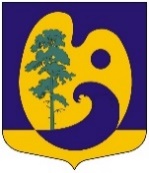 МУНИЦИПАЛЬНЫЙ СОВЕТ ВНУТРИГОРОДСКОГОМУНИЦИПАЛЬНОГО ОБРАЗОВАНИЯСАНКТ-ПЕТЕРБУРГА  поселок РЕПИНО (шестой созыв)                                                 Р  Е  Ш  Е  Н  И  Е  19 июня 2024 года                                                                                                    № 1-4«О назначении выборов депутатов Муниципального Совета внутригородского муниципального образования Санкт-Петербурга поселок Репино 7 созыва».
В соответствии с пунктами 1, 3, 6 и 7 статьи 10 Федерального закона 
от 12 июня 2002 года № 67-ФЗ «Об основных гарантиях избирательных прав и права на участие в референдуме граждан Российской Федерации», пунктами 1, 2 и 5 статьи 5 Закона Санкт-Петербурга от 21 мая 2014 года № 303-46 «О выборах депутатов муниципальных советов внутригородских муниципальных образований города федерального значения 
Санкт-Петербурга», МУНИЦИПАЛЬНЫЙ СОВЕТ ВМО ПОСЕЛОК РЕПИНОРЕШИЛ:1.Назначить выборы депутатов Муниципального Совета внутригородского муниципального образования Санкт-Петербурга поселок Репино седьмого созыва на 8 сентября 2024 года.2. Направить заверенную копию настоящего решения в Территориальную избирательную комиссию № 13, Санкт-Петербургскую избирательную комиссию.3. Опубликовать настоящее решение в информационном бюллетене «Вестник Муниципального Совета МО поселок Репино» и в газете «Здравница Санкт-Петербурга» не позднее чем через пять дней со дня его принятия. 4. Разместить настоящее решение на официальном сайте внутригородского муниципального образования Санкт-Петербурга поселок Репино по адресу: морепино.рф в информационно-телекоммуникационной сети «Интернет».5. Контроль за исполнением настоящего решения возложить на главу муниципального образования, исполняющего полномочия председателя Муниципального Совета.Глава муниципального образования,исполняющий полномочия председателя Муниципального Совета ВМО поселок Репино                                           И.А. Лебедева                                                   	                    